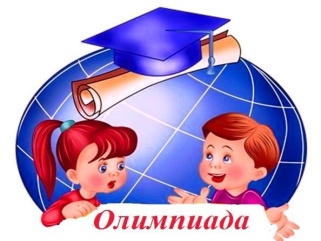 Графикпроведения школьного этапа всероссийской олимпиады школьниковв 2020-2021 учебном году№ п\пПредметКлассДатапроведенияВремя проведенияМесто проведения1Экономика9 -1116.09.20 13.0010 кабинет2Экология9 -1117.09.2013.0011 кабинет3Физическая культура (теория)5 -1118.09.20 13.0013, 16 кабинеты4Физическая культура (практика)5-1119.09.20 13.00Спортивный зал5Русский язык4 -1123.09.2013.001, 4. 6, 12 кабинеты6История5 -1125.09.2013.0014, 16 кабинеты7Литература5 -1128.09.2013.001, 4, 6, 12  кабинеты8Право9 -1129.09.2013.0014 кабинет9ОБЖ8 -1130.09.2013.001 кабинет10Физика7 -1101.10.209.00-21.00https://sochisirius.ru 11Обществознание8 -1106.10.2013.0014, 15 кабинеты12Искусство (МХК)7 -11     07.10.2013.0016 кабинет13География5 -1108.10.2013.004, 11 кабинет14Технология5 -11     09.10.2013.00 13 кабинет15Английский язык5 -1112.10.2013.002,9 кабинеты16Биология7 -1113.10.209.00-21.00https://sochisirius.ru 16Биология5-613-16.10.209.00-21.00https://sochisirius.ru 17Астрономия7 -1113.10.209.00-21.00https://sochisirius.ru 17Астрономия5-615-18.10.209.00-21.00https://sochisirius.ru 18Математика9 -1120.10.209.00-21.00https://sochisirius.ru 18Математика7-821.10.209.00-21.00https://sochisirius.ru 18Математика4-622.-24.10.209.00-21.00https://sochisirius.ru 19Химия8 -1127.10.209.00-21.00https://sochisirius.ru 20Информатика7 -1130.10.209.00-21.00https://sochisirius.ru 20Информатика5-630.10-01.11.209.00-21.00https://sochisirius.ru 